Ширина антенны 50 ± 0,5 ммДлина антенны 50 ± 0,5 ммШирина метки58 ± 0,2 ммДлина метки58 ± 0,2 ммШирина рулона70 ± 0,5 ммШаг повтора метки в рулоне 62.088 ± 1,0 ммРасстояние от края метки 
до края рулона6 ± 0,2 ммФункциональный аналог/стандартMonza 4D  / EPC Class1 Gen2TID96 битEPC128 бит Память пользователя32 битПароль на доступ к памяти 
(Access password)32 битПароль на прекращение считывания 
данных из памяти (Kill password)32 битРабочая частота 860 - 960 МГц Электрическое тестирование100%, с маркировкой бракованных метокПВГ не менее 95%Срок  хранения в таре+, 50% относительная влажность, 
в течении 1 годаРекомендуемая температура 
нанесения меткимин. +ФОРМАТ ПОСТАВКИФормат поставкиМетки расположены на рулонеМаркировка рулонаНомер рабочей партии, тип изделия, количество годных, общее количество, дата производстваВтулка рулонаКартон, внутренний диаметр 76 mm (3")НамоткаМеткой наружу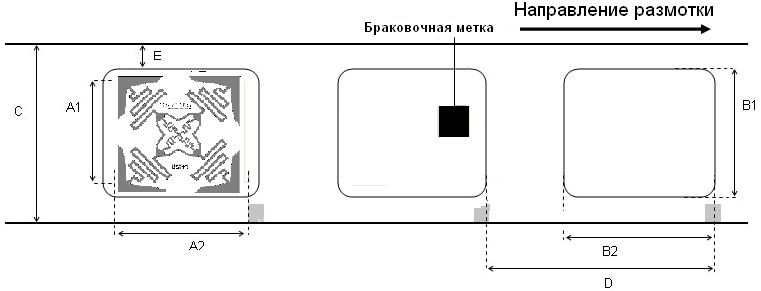 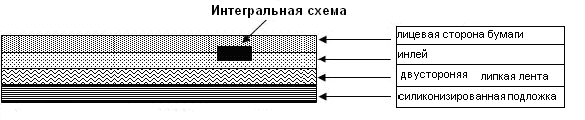 